Проект-«БУКВЫ ВОКРУГ НАС»Реализация проекта учебный год 2013-2014.Педагогический проект. (долгосрочный)Цель проекта. Привитие учащимся первоначальных умений собирать информацию из разных источников и использовать её для выполнения проекта.Задачи проекта:1. Показать необходимость знания алфавитного порядка для его использования в различных сферах деятельности современного человека.
2. Развивать познавательную и творческую активность учащихся.
3. Воспитывать у детей любовь к родному языку.Посмотри по сторонам -
Буквы тут и буквы там.
Раз-два-три-четыре-пять!
Мы выходим их искать                                                                    Воспитатель Гунько Н.В.                                    ЛЕБЕДЕВКА 2013-214.
А 

Буква "А" вам не знакома?
Вон она на крыше дома.



Буква "А" идет пешком,
Затянулась ремешком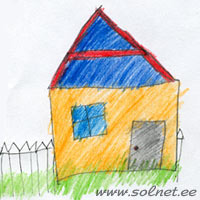 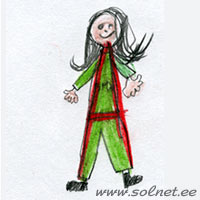 
А в больнице буква "Бэ"
Всех катает на себе.
Если кто ходить не может -
Буква "Бэ" ему поможет. 





В 

Проплывает буква "Вэ"
По волнам, по синеве.
Не догнать ее - умчалась -
Ни дельфину, ни киту.
Может быть, она встречалась
Вам в каком-нибудь порту? 




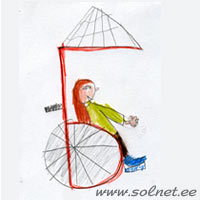 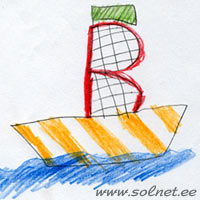 
Г 

Кран подъемный - буква "Гэ" -
На одной стоит ноге
И одной своей рукою
Поднимает вверх такое,
Что другому не поднять -
Стенку весом тонн на пять. 





Д 

Буква "Дэ" на курьих ножках.
Чья избушка? Чья сторожка?
Это домик деда Пети.
Заходите в гости, дети! 




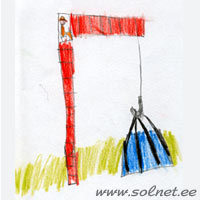 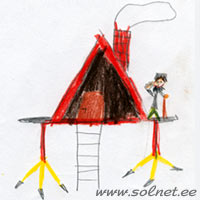 
Е 

Так похожа "Е" на вилы, 
Что однажды буква "Е"
Сена воз сама сгрузила
И сложила в стороне. 





Ж 

Знают все наверняка -
"Ж" похожа на жука. 




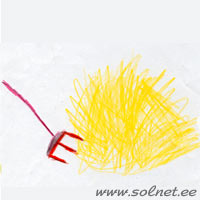 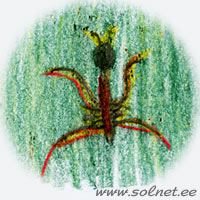 
З 

К нам однажды на козе
Прискакала буква "Зэ".
Буква "Зэ" козу кормила,
Буква "Зэ" козу поила,
Вымя вымыла водой.
У козы большой удой.
Баночка готова
Молока парного. 





И 

Дрессировщик с буквой "И"
В цирке на арене.
Эта буква, посмотри,
Встала на колени.
Долго-долго хлопал зал.
И под шум оваций
Дрессировщик приказал:
- Надо подниматься!
"И" сказала:
- Иго-го!
Хлопать мне не надо.
Не хочу я ничего,
Кроме рафинада. 



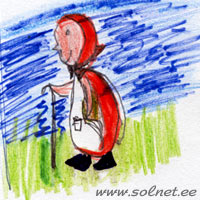 

Й 

Встало "И" под фонарем,
Мы его не узнаём.
Изменилось - посмотри
На него украдкою.
Раньше было просто "И",
А теперь "И краткое". 





К 

Буква "К" читает книжку
Про котенка и про мышку, 
Про козу и про козлят
И про всех зверей подряд. 




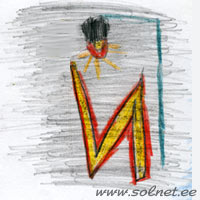 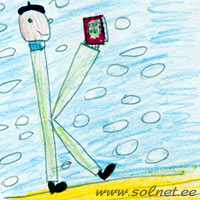 
Л 

Прислонилась к ели ель -
Получилась буква "эль". 





М 

Буква "Эм", сказали мне,
У верблюда на спине.


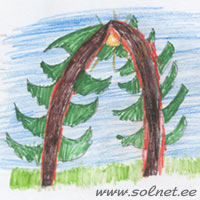 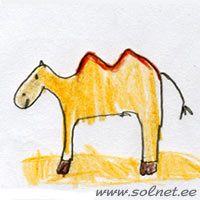 
И мычит корова: "Му-у!
Букву "Эм" себе возьму. 



Если станут две палатки
В поле рядышком совсем,
Запиши в своей тетрадке:
Эта буква - буква "Эм".



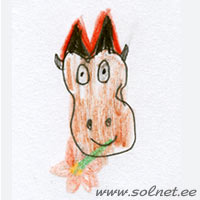 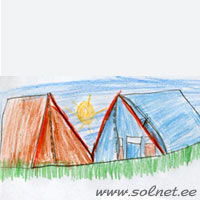 
Н 

Буква "эН", тебя я знаю.
Буква крепкая, стальная.
У тебя огромный рост
И не буква ты, а мост.
По тебе бегут машины,
Под тобой бежит река
С пароходами большими.
Над тобою - облака.





О 

Бублик - это буква "О" -
Вы запомните легко.

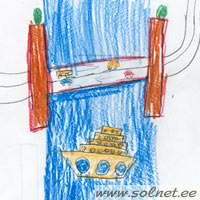 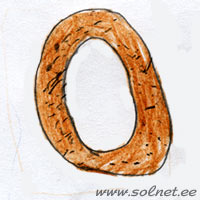 
П 
Прямо с нашим домом рядом Буква "Пэ" - большой турник.
Я пока с таким снарядом
Управляться не привык.
Вот немного подрасту -
Заберусь на букву ту. 





Р 

"эР" - турист, идет в поход,
За спиной рюкзак несет. 




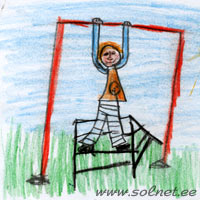 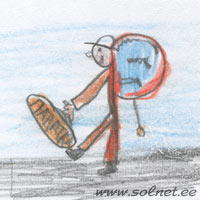 
С 

Ночью гляньте в небо сами -
"эС" Луной висит над вами.



Делим бублик пополам -
Будет "эС" и мне, и вам. 



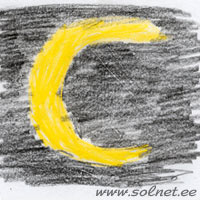 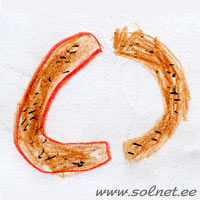 

Т 

"Тэ" и в дождик и в жару
Укрывает детвору. 





У 

"У" похожа на рогатку -
Лишь резиночку приладь!
Но, пожалуйста, ребятки,
Просьба в птичек не стрелять! 



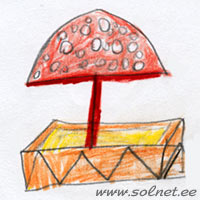 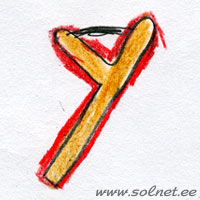 

Ф 

Федя в доме не обуза.
Федя - повар, Федя - шеф.
Взял под мышки два арбуза -
Получилась буква "эФ". 





Х 

"Ха" на ножницы похожа,
"Ха" бумагу резать может,
Может выкроить штаны,
Сарафан для дома.
С этой буквой мы дружны,
Нам она знакома. 



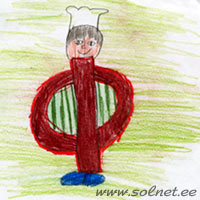 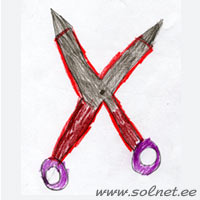 

Ц 

Буква "Пэ" пустилась в пляс
И плясала целый час.
Буква "Пэ" домой вернулась,
Раз-два-три! Перевернулась,
Прыг да скок на табурет.
Где она? Была и нет!
Превратилась в букву "Цэ"
С ножкой маленькой в конце. 





Ч 

Стул поставлен вверх ногами -
Получилась буква "Че". 



"Че" совсем как наша мама
С младшим братом на плече. 

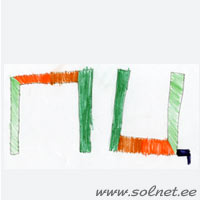 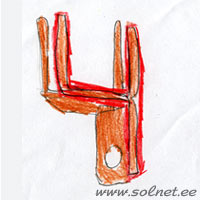 

Ш 

Встали три карандаша
На линейку - это "Ша". 





Щ 

Буквы разные ища,
Не забудь про букву "Ща".
Три трубы и краник сбоку -
Наливай стаканчик сока!
Буква "Ща" на день рожденья
Всем готовит угощенье. 




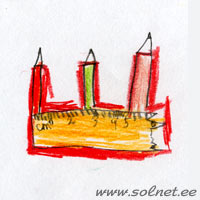 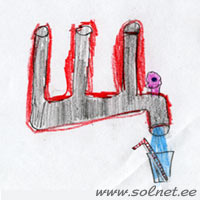 
Ь 

Это всем давно известно -
Мягкий знак похож на кресло.
В нём Алёнушка сидит,
Учит с мамой алфавит. 





Ы 

Стал торшер напротив кресла.
Что же вышло, интересно?
Нарисуй и запиши -
Получилась буква "Ы". 



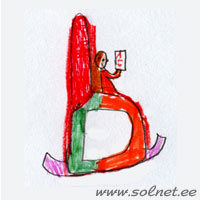 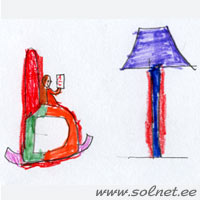 

Ъ 

Это кто по водной глади
Там плывет, на нас не глядя?
Проплывает с криком "кряк"?
Неужели "Твердый знак"?
Был он раньше в алфавите,
Эй, быстрей его ловите!
Твердый знак, давай играть!
Возвращайся к нам в тетрадь! 





Э 

Буква "Е" идет по пляжу,
Буква "Э" навстречу ей.
Языки друг другу кажут -
Нет занятия глупей.
"Е" всегда глядит вперед,
"Э" - совсем наоборот,
"Э" спиною пятится
Будто каракатица. 





Ю 

Если бублик вы не съели,
Если он ещё при вас,
То в одном хорошем деле 
Пригодится он сейчас. 
Поиграем с ним немножко.
Сбоку - вилку, 
Рядом - ложку.
Запиши в тетрадь свою -
Эта буква - буква "Ю". 





Я 

Буква Я, буква Я
С виду очень важная -
Толстый выпучит живот,
Ногу выставит вперёд.
Но узнал намедни я
Что она последняя.

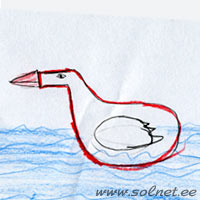 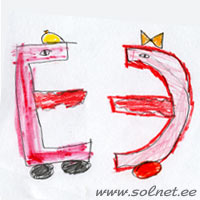 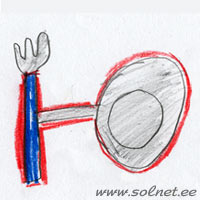 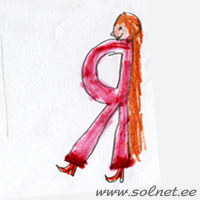 